Принят на педагогическом совете			                                                                        Утвержден приказом по ОУ				                                                                        № _1__ от «_29__»  сентября 2020 г. 			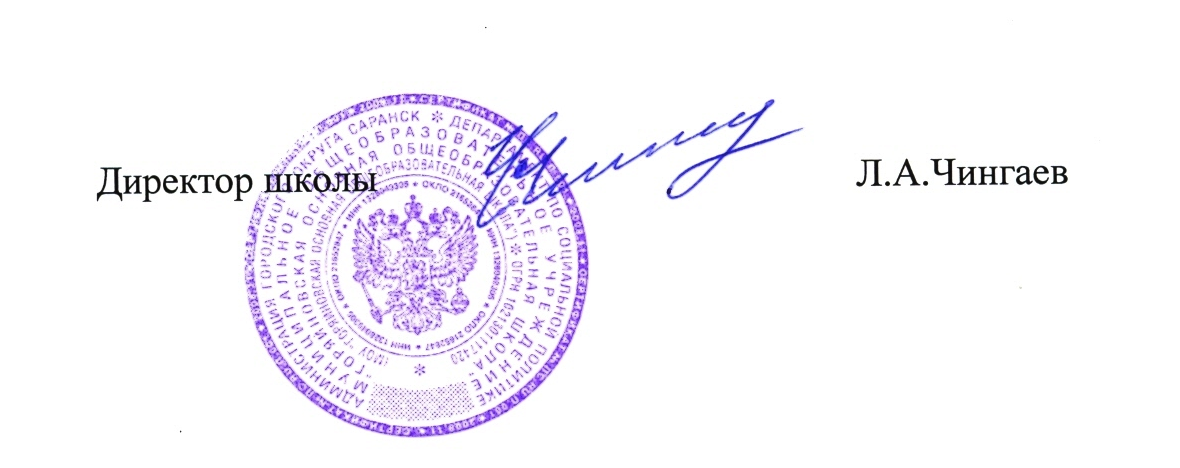                                                                                                                                                                   «_29__»  августа 2020 г.					                                                                                                                                             Годовой календарный учебный графикМуниципального образовательного учреждения «Горяйновская основная общеобразовательная школа» городского округа Саранск   на 2020-2021  учебный год                                              Начало учебного года 1сентября 2020 года, окончание – 31 мая 2021 годаЛетние каникулы с 1 июня по 31 августа 2021 г.Режим работы МОУ «Горяйновская  основная общеобразовательная школа» в 2020/2021 учебном годуГрафик входа обучающихся в школу:С понедельника по пятницу 1-й урок учащихся 1 – 9 классов начинается в 8:30. Вход осуществляется тремя потоками через центральный (ЦВ)  вход/выход в здание школы в соответствии с графиком входа учебных коллективов (классов) в школу.Вход в здание школы (обучающихся, сотрудников и посетителей) возможен только через обязательную термометрию и обработку рук дезинфицирующеми средствами. Все обучающиеся с выявленной температурой тела 37,1℃ и выше решением медицинского работника (администрацией школы) будут отстранены от обучения, переданы родителям или госпитализированы в зависимости от тяжести выявленных симптомов. Обучение, профессиональная деятельность и просто нахождение в здании школы лиц с температурой тела 37,1℃ и выше или другими симптомами новой коронавирусной инфекции (COVID-19), ОРВИ, гриппа категорически запрещено.По окончании отведенного времени класс в сопровождении классного руководителя (учителя, его замещающего) переходит в закрепленный кабинет. Время, остающееся до начала 1-го урока, используется классным руководителем для внеурочных занятий. В связи с этими условиями крайне важно прибытие обучающихся к назначенному времени без опозданийЗа каждым классом закреплен отдельный учебный кабинет, в котором дети обучаются по всем предметам, за исключением занятий, требующих специального оборудования  физкультуры, информатики, химии.ГРАФИК ЗАКРЕПЛЕНИЯ ЗА КАЖДЫМ УЧЕБНЫМ КОЛЛЕКТИВОМ ОТДЕЛЬНОГО УЧЕБНОГО КАБИНЕТАВсе учебные занятия (уроки, занятия внеурочной деятельности и группы продленного дня) в очной форме должны проводиться в рамках одного учебного коллектива (класса) без смешения детей из разных классов и групп. Проведение занятий внеурочной деятельности детей из разных классов может быть организовано только с применением дистанционных образовательных технологий.РАСПИСАНИЕ УЧЕБНЫХ ЗАНЯТИЙ (УРОКОВ), ПЕРЕМЕННахождение в школе взрослых посетителей (родителей обучающихся и др.) возможно только при соблюдении масочного режима. Средства индивидуальной защиты посетителям школа не предоставляет. Ношение маски детьми не регламентировано и остается в зоне ответственности их родителей.Посещение столовой также строго регламентировано. Каждому учебному коллективу (классу, группе продленного дня) отведено место и время для получения горячего питания согласно графику.ГРАФИК ПОСЕЩЕНИЯ КЛАССАМИ  СТОЛОВОЙРазмещение в обеденном зале учебных коллективов  с соблюдением принятой социальной дистанции. Классы1 четверть1 четвертьОсенние каникулыОсенние каникулыII четвертьII четвертьЗимние каникулыЗимние каникулыIII четвертьIII четвертьВесенние каникулыВесенние каникулыIV четвертьIV четвертьИтогоИтогоКлассыСрокиКол-во учебных днейСрокиКол-во днейСрокиКол-во учебных днейСрокиКол-во днейСрокиКол-во учебных днейСрокиКол-во днейСрокиКол-во учебных днейКол-во недельКаникулы101.09-27.1040 дней8 недель27.10-03.11804.11-27.1240 дней8 недель30.12.19-09.01.201311.01- 22.0230 дней6 неделидоп. кан.22.02-28.02701.04.-29.0535 дней7 недель33 нед. 37101.09-27.1040 дней8 недель27.10-03.11804.11-27.1240 дней8 недель30.12.19-09.01.201301.03. – 25.03.2015 дней3 недели26.03-03.04901.04.-29.0535 дней7 недель33 нед. 372-402.09-27.1040 дней8 недель27.10-03.11805.11-29.1240 дней8 недель30.12.19-09.01.201311.01-25.03.2050 дней10 недель26.03-03.04905.04-31.05.2040 дней8 недель34 нед. 305-802.09-27.10 40 дней8 недель27.10-03.11805.11-29.1240 дней8 недель 30.12.19-09.01.201311.01-25.03.2050 дней10 недель26.03-03.04905.04-31.05.20 40 дней8 недель34 нед. 30902.09-27.10 40 дней8 недель27.10-03.11805.11-29.1240 дней8 недель30.12.19-09.01.201311.01-25.03.2050 дней10 недель26.03-03.04905.04-25.05.2040 дней7 недель33 нед. 30                               УтверждаюДиректор МОУ «Горяйновская основная                                                                общеобразовательная школа»                                                                    _________________ Л.А.Чингаев                                                                                   Приказ №___ от __________________г.	ПотокВремя входа в школуВремя входа в школуКлассные коллективы (классы)Классные коллективы (классы)Классные коллективы (классы)1Начало8:00Конец8:1035828:108:2024938:208:30176КлассУчебный кабинет112233445Кабинет биологии6Русского  языка7Кабинет краеведения8Кабинет физики9Кабинет  математики№ урокаПродолжительностьурокаПеремена108.30 – 9.1010 мин209.20 – 10.0020  мин310.20 – 11.0020 мин411.20– 12.0010 мин512.10– 12.5010 мин613.00 – 13.4020 мин714.00 – 14.40Время посещения столовойРазмещениеРазмещениеРазмещениеРазмещениеРазмещениеРазмещениеРазмещениеВремя посещения столовой1-й ряд1-й ряд1-й ряд1-й ряд2-й  ряд3-й  ряд4-й  ряд                        Завтрак 1-4 классов:                        Завтрак 1-4 классов:                        Завтрак 1-4 классов:                        Завтрак 1-4 классов:                        Завтрак 1-4 классов:                        Завтрак 1-4 классов:                        Завтрак 1-4 классов:10:00-10.202 класс2 класс2 класс1 класс1 класс10.05- 10.203 класс4 класс10.00– 10.20Дезинфекция/проветривание классных комнат Дезинфекция/проветривание классных комнат Дезинфекция/проветривание классных комнат Дезинфекция/проветривание классных комнат Дезинфекция/проветривание классных комнат Дезинфекция/проветривание классных комнат Дезинфекция/проветривание классных комнат                         Завтрак      5-9 классы                        Завтрак      5-9 классы                        Завтрак      5-9 классы                        Завтрак      5-9 классы                        Завтрак      5-9 классы                        Завтрак      5-9 классы                        Завтрак      5-9 классы11.00 - 11.205 класс6 класс 6 класс 11.05 – 11.207 класс7 класс8 класс9 класс11:00 -11:20 Дезинфекция/проветривание  классных комнатДезинфекция/проветривание  классных комнатДезинфекция/проветривание  классных комнатДезинфекция/проветривание  классных комнатДезинфекция/проветривание  классных комнатДезинфекция/проветривание  классных комнатДезинфекция/проветривание  классных комнат                         Обед ГПД:                         Обед ГПД:                         Обед ГПД:                         Обед ГПД:                         Обед ГПД:                         Обед ГПД:                         Обед ГПД:13.40- 14.001 класс1 класс1 класс13.40 -14.00Дезинфекция/проветривание классных комнатДезинфекция/проветривание классных комнатДезинфекция/проветривание классных комнатДезинфекция/проветривание классных комнатДезинфекция/проветривание классных комнатДезинфекция/проветривание классных комнатДезинфекция/проветривание классных комнат                            Обед 5-9 классы                            Обед 5-9 классы                            Обед 5-9 классы                            Обед 5-9 классы                            Обед 5-9 классы                            Обед 5-9 классы                            Обед 5-9 классы13.40 -14.005 класс5 класс6 класс 6 класс 7 класс8 класс9 класс